INDICAÇÃO Nº 1532/2016Sugere ao Poder Executivo Municipal que efetue poda de árvore, que vem gerando reclamações na área central da cidade. Excelentíssimo Senhor Prefeito Municipal, Nos termos do Art. 108 do Regimento Interno desta Casa de Leis, dirijo-me a Vossa Excelência para sugerir que, por intermédio do Setor competente, sejam realizados serviços de poda de árvore, localizada na Rua Floriano Peixoto, próximo a residência de número 283, Centro.Justificativa:Conforme relatos principalmente de motoristas, a referida rua é movimentada e a árvore em questão, prejudica a visibilidade, podendo provocar acidentes serios. Plenário “Dr. Tancredo Neves”, em 03 de março de 2.016.Gustavo Bagnoli-vereador-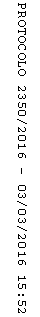 